Задача 2-1Растяжение (сжатие)                Определение внутренних сил в балке и расчет троса     Абсолютно жесткий брус опирается на шарнирно-неподвижную опору и прикреплен к двум стержням при помощи шарниров (рисунок 2). Требуется: 1) найти усилия и напряжения в стержнях, выразив их через силу Q; 2) найти допускаемую нагрузку Qдоп, приравняв большее из напряжений в двух стержнях допускаемому напряжению [σ] = 160 МПа; 3) найти предельную грузоподъемность системы и допускаемую нагрузку Qдоп, если предел текучести σт = 240 МПа и запас прочности n = 1,5; 4) сравнить величину Qдоп, полученную при расчете по допускаемым напряжениям и допускаемым нагрузкам. Данные взять из таблицы, Таблица к задаче 2-1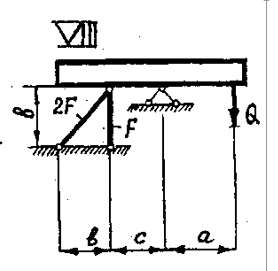 Задача 4Плоский изгибОпределить перемещения  (угловое и линейное) для свободного конца жестко закрепленной  балки.Таблица к задаче 4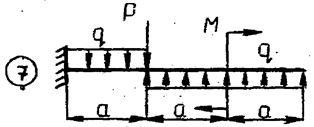            № строкиСхема по рисунку 1F, см2авсР, Н           № строкиСхема по рисунку 1F, см2ммм7VII172,72,71,61700  №a, мq, кН/мP, кНM, кНм[σ ],МПа71412140